          《在线课堂》学习单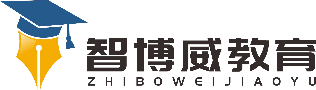 班级：                姓名：                 单元英语六年级下册Unit4   Feeling Excited课题U4故事温故知新Read, choose, and write.选词填空。1. I won the game. I was        (excited/sad/ angry)。2. He was        (sad/ scared/happy)because he got a poor grade.3. I didn't sleep well last night. Now I‘m       very（scared/tired /excited）。4. Ben was happy today because he        (heard a noise/ stayed up late/won the game)。自主攀登1.我会写：根据英语写出汉语。  1. mountain               2. cave            3. chicken                   4. excited               5. scared               2.Listen and read the story 3 times. 听录音并读课文3遍。3.Read and judge. 判断对错，对的写T,错的写F.  1）It was a hot day.     (  )  2) They were climbing a mountain. (  )  3) Jenny was scared.        (  )稳中有升选词填空。A: I’m excited          we’re going to climb the mountains.B: I’m               .A:            are you scared?B: Because Gogo is going                   the cave.说句心里话